                   Алгоритм подготовки НОДI. Определение темы и ведущих понятий1 Четко определить и сформулировать тему (придумать соответствующееназвание).2.Определитьместотемывучебномплане.3 Определить ведущие понятия, на которые опирается данная НОД(интеграция, виды деятельности, вид, форма).II. Определение целей и задачОпределить целевую установку НОД— для себя и для детей, понять, зачемданное НОД вообще нужно. Обозначить обучающую, развивающую ивоспитывающую функцию НОД (триединство задач).III. Планирование учебного материала1 Подобрать литературу по теме. Отобрать из доступного материала толькотот, который служит решению поставленных задач наиболее простым способом.2 Серьѐзно продумать мотивацию, проблемную ситуацию.3 Подобрать интересные игровые задания, целью которых является:· узнавание нового материала,· воспроизведение,· творческий подход к заданию.4 Упорядочить игровые задания в соответствии с принципом «от простого к сложному».IV. Продумывание «изюминки» НОДКаждая НОД должно содержать что то, что вызовет удивление, изумление, восторг, одним словом, то, что дети будут помнить. При это важно учесть возраст детей, прием, который подходит для средней, но не подходит для раннего возраста или подготовительной группы. Это может быть интересный факт, неожиданное открытие, красивый опыт, нестандартный подход к уже известному.V. Группировка отобранного материалаДля этого продумать, в какой последовательности будет организованаработа с отобранным материалом, как будет осуществлена смена видовдеятельности. Главное при группировке — умение найти такую форму организациизанятия, которая вызовет повышенную активность детей, а не пассивное восприятие нового.VI. Планирование контроля за деятельностью детейПродумать:· что контролировать,· как контролировать,· как использовать результаты контроля.Не забывать: чем чаще контролируется работа всех, тем легче увидеть типичные ошибки и затруднения, показать дошкольникам подлинный интерес педагога к их работе.VII. Подготовка оборудованияСоставить список необходимых учебно-наглядныхпособий, приборов, ТСО, ИКТ. Проверить, все ли работает.После того как воспитатель провел НОД необходимо провестисамоанализ так как адекватная, полная рефлексия помогает педагогусамому разобраться в своих чувствах, беспристрастно посмотреть на свою работу и учесть ошибки при подготовке к последующим НОД.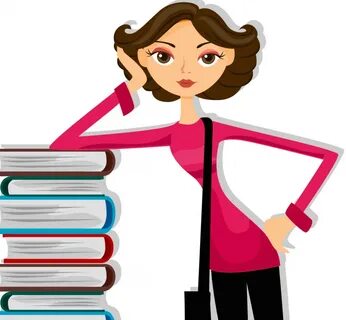 